高鐵台北站到嘉義站時刻表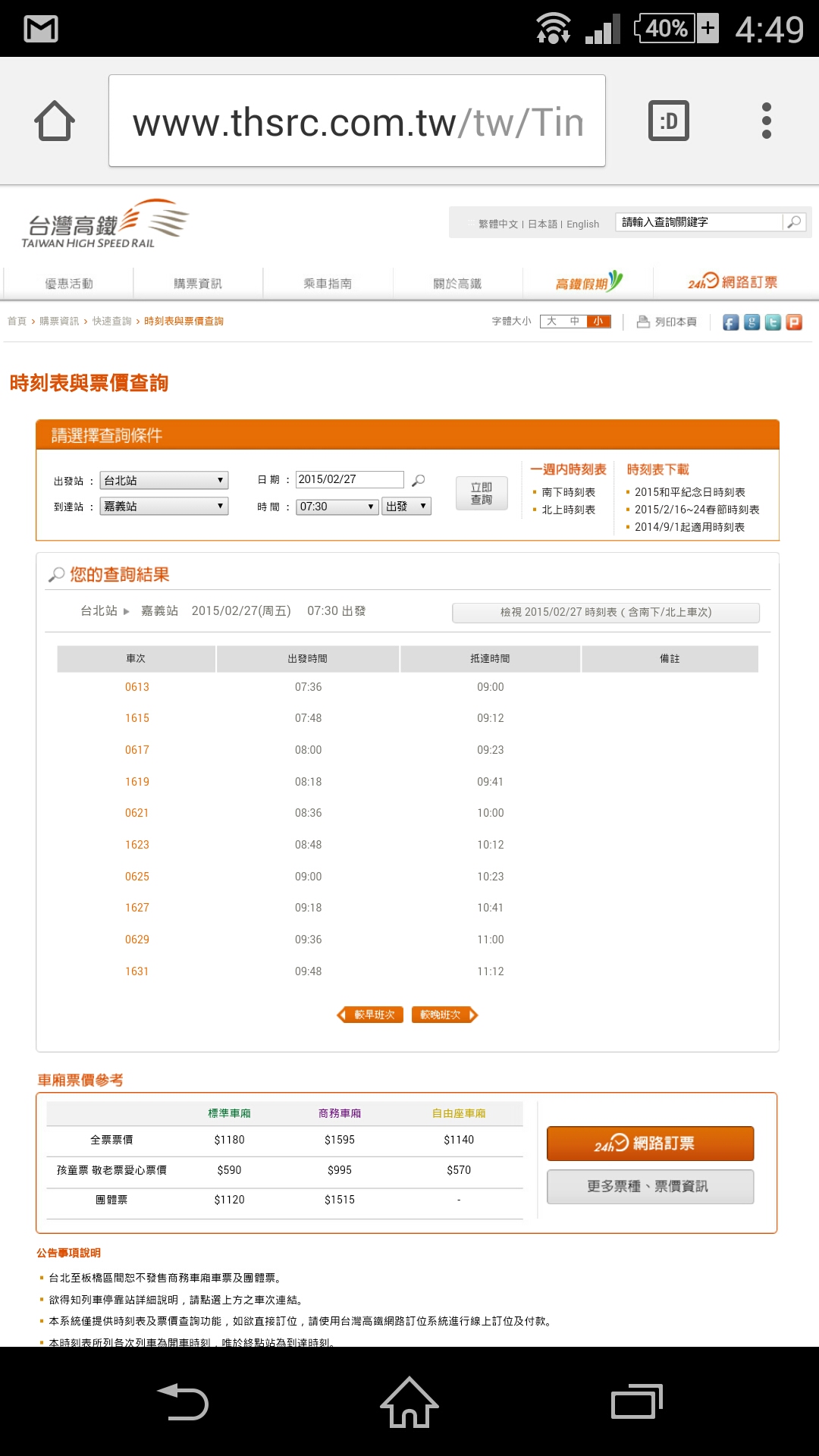 高鐵嘉義站到台北站時刻表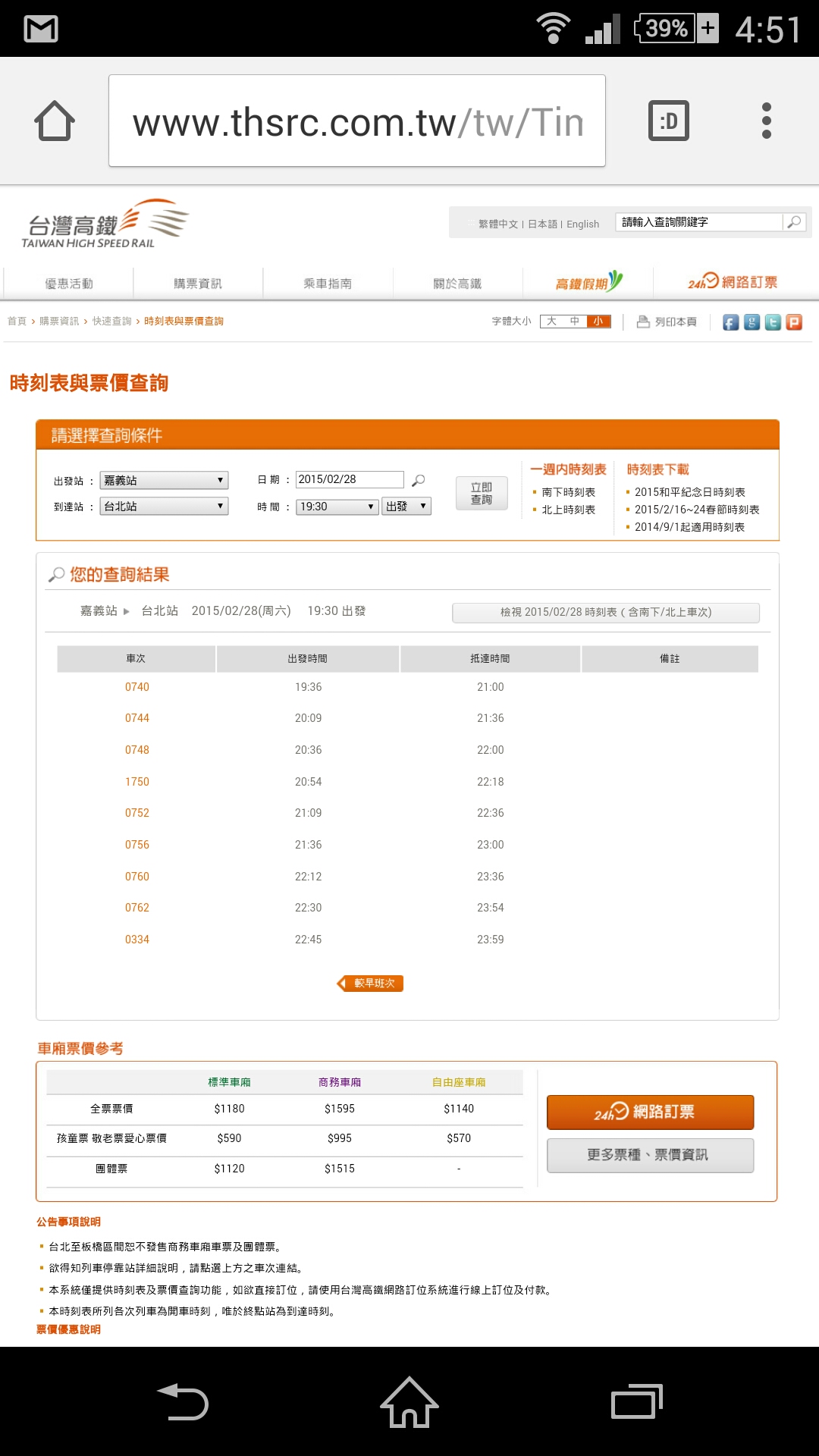 